                    Obec    Velká  Štáhle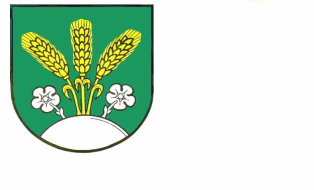                             Velká Štáhle 49, 793 51, tel.554286071   obec@velkastahle.cz                            IČO :  00576018                           Vážení občané,za místním hřbitovem na parkovišti nechala obec Velká Štáhle vybudovat ruční pumpu na zalévání. Uvnitř hřbitova to nebylo možné, jelikož tam nebyla nalezena voda pro vhodný vrt. Již odedneška můžete tuto pumpu využívat. V zimním období se pumpa uzavře.  